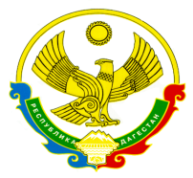 МИНИСТЕРСТВО ОБРАЗОВАНИЯ и НАУКИ РЕСПУБЛИКИ ДАГЕСТАНМУНИЦИПАЛЬНОЕ КАЗЕННОЕ ОБЩЕОБРАЗОВАТЕЛЬНОЕ УЧРЕЖДЕНИЕ«НОВОЧУРТАХСКАЯ СРЕДНЯЯ ОБЩЕОБРАЗОВАТЕЛЬНАЯ ШКОЛА №1»                       368166 РД,  Новолакский район,село Новочуртах, ул. Центральная 46,  тел. 8 (928) 555-63-67  эл.адрес novochurtakhsosh1@mail.ru                          «    04   » июля  2020    г.                                                                        №__87_ПРИКАЗ«О назначении ответственногоза сопровождение и доставкуучастников ГИА-2020 на ППЭ и обратно»целях организованного проведения государственной итоговой аттестации выпускников 11 класса, для организованной доставки учащихся в пункты проведения экзаменов.ПРИКАЗЫВАЮ:Назначить ответственным за сопровождение обучающихся 11 класса (далее – ответственный) в пункт проведения экзаменов, расположенный в МКОУ «Новолакская СОШ №1»  следующих сотрудников:Возложить на Абдулгаджиеву Х.Ж., Кадырову Н.И., Дадиева И.А., Ахматову Л.К. персональную ответственность за жизнь и здоровье обучающихся 11 класса в пути следования к ППЭ и обратно.Ахматовой Л.К. провести с учащимися целевой инструктаж по безопасности жизнедеятельности Время прибытия на экзамен 09.30Контроль за исполнением приказа оставляю за собой.ДиректорМКОУ«Новочуртахская СОШ №1»Шаипова Д.А.ДатаОтветственный заЭкзаменУчащиесясопровождение06.07.2020Абдулгаджиева Хадижат ЖабировнаРусский языкКадыров ИсраилМусаева МаксалинаМайркаев Адлан10.07.2020Ахматова Лиза КуриевнаПроф. математикаМусаева Максалина16.07.2020Кадырова Нажабат ИсаевнаХимияКадыров Исраил20.07.2020Кадырова Нажабат ИсаевнаБиологияКадыров Исраил16.07.2020Дадиев Ибрагим АлиевичОбшествознаниеКадыров ИсраилМусаева МаксалинаМайркаев Адлан